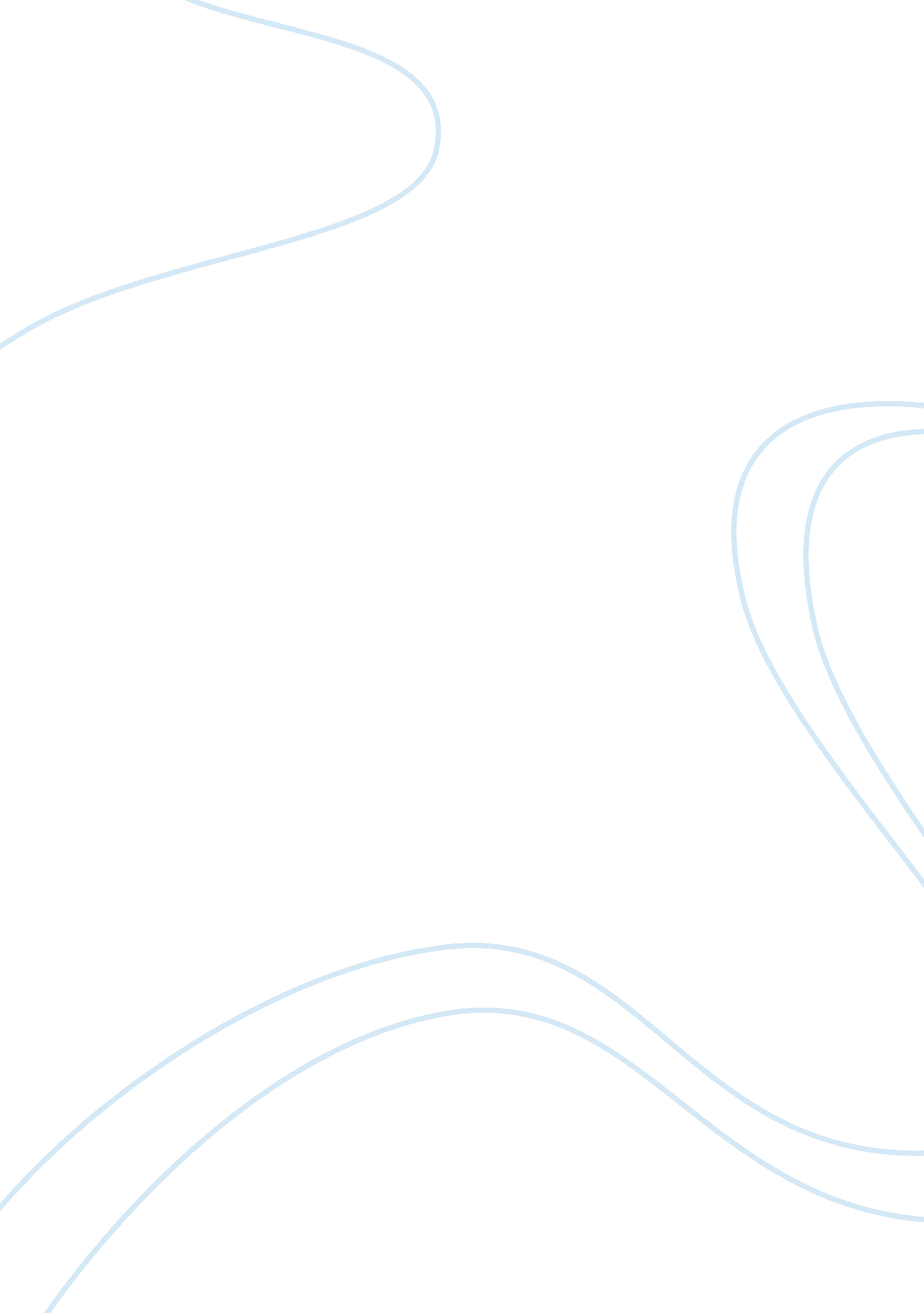 Topic for dissertation: chlamydia trachomatis infections among ethnic group ages ...Health & Medicine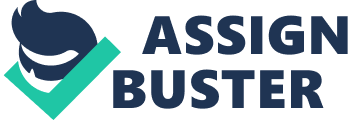 Topic for dissertation: Chlamydia ‘ Trachomatis’ infections among ethnic group ages 14- 24 in Miami Dade Florida This paper seeks to make a post based on my research, ‘ Chlamydia ‘ Trachomatis’ infections among ethnic group ages 14- 24 in Miami Dade Florida.’ The paper demonstrates my experience in completing the review part of dissertations. 
My experience in completing the literature review part of the dissertation 
Academic review plays an important role in facilitating success of a dissertation’s objectives. It for example lays down grounds for a dissertation’s outline, problem statement, and statement of hypothesis. My past involvement in research has a rich experience in conducting academic reviews, facing and embracing challenges and appreciating breakthroughs. Development of new knowledge from research on a dissertation topic has been one of the motivating agents in conducting a literature review as it develops an opinion on expected results as well as facilitating identification of the problem statement. My intrinsic motivational factors that drives me towards developing a strong ground for dissertation, has therefore made my experience in academic reviews pleasant. The review part of a dissertation however has a variety of challenges and barriers. Its scope is for example wide and calls for immense care in order to meet its purpose. An academic review that does not narrow down to a problem for which the dissertation is being undertaken or one that does not identify new premises for developments, for example falls short of expectations. Failure to guide research methodology is also an identified challenge in conducting academic reviews (Randolph, 2009). 
Procedural and analytical inefficiencies are another set of challenges that face academic review in dissertations. With its process that begins with determination of the problem followed by research into existing data and a final review of the retrieved information for presentation, conducting a review without a clearly identified problem leads to ambiguity that may not form a strong basis for a dissertation. Other major barriers to the stage involve inadequacy of resources for conducting the review as well as political and legal factors. This is because existing literature may be copy written to induce legal and financial considerations. Political influence may similarly influence access to literature as well as the researcher’s environment to hinder the review process (Randolph, 2009; Rudestam and Newton, 2007). Poor documentation of the reviewed information, due to the wide scope of software application, is also a notable barrier to the academic review process (Career, n. d.). 
My work in the past week 
The past week has majorly been dedicated to developing short term, current term, objectives of the research, and timeline and outline of the research. The dissertation’s objectives for the term and the timeline were based on its outline and the available period for completion. My objectives for the term includes completion of the dissertation’s introduction, literature review and methodology sections that were subsequently scheduled for the current term. 
Response to the scholarly writing web 
I concur with the site’s provision for proper recognition of a source in professional writing (Writingcenter, 2012). This is because legal and ethical provisions require a writer to recognize a source of information, used in his writing, through proper in text citation and referencing (Nwrc, n. d.). 
Reference 
Career. (n. d.). Microsoft word tips. Retrieved from: http://career. ucsf. edu/pff/assets/Word-tips. pdf 
Nwrc. (n. d.). Duties, ethics and professional writing practices. Retrieved from: http://www. nwrc. usgs. gov/techrpt/sta04. pdf 
Randolph, J. (2009). A guide to writing the dissertation literature review. Retrieved from: http://pareonline. net/pdf/v14n13. pdf 
Rudestam, K. and Newton, R. (2007). Surviving your dissertation: a comprehensive guide to content and process. Michigan, MI: SAGE Publications 
Writingcenter. (2012). Scholarly writing. Walden University. Retrieved from: http://writingcenter. waldenu. edu/312. htm 